PORTARIA No 105, DE 6 DE MARÇO DE 2015.O SECRETÁRIO DE PLANEJAMENTO E DESENVOLVIMENTO ENERGÉTICO DO MINISTÉRIO DE MINAS E ENERGIA, no uso da competência que lhe foi delegada pelo art. 1o da Portaria MME no 440, de 20 de julho de 2012, tendo em vista o disposto no art. 6o do Decreto no 6.144, de 3 de julho de 2007, no art. 4o da Portaria MME no 310, de 12 de setembro de 2013, e o que consta do Processo no 48500.000880/2014-13, resolve:Art. 1o Aprovar o enquadramento no Regime Especial de Incentivos para o Desenvolvimento da Infraestrutura - REIDI do projeto de geração de energia elétrica da Central Geradora Hidrelétrica denominada CGH Dourados, cadastrada com o Código Único do Empreendimento de Geração - CEG: CGH.PH.MG.029.271-0.01, de titularidade da empresa PCH Dourados Usina Ltda., inscrita no CNPJ/MF sob o no 07.331.935/0001-08, detalhado no Anexo à presente Portaria.Parágrafo único. O projeto de que trata o caput, com Licença de Instalação - Certificado LIC no 081, de 10 de junho de 2011, do Conselho Estadual de Política Ambiental - COPAM, do Estado de Minas Gerais, é alcançado pelo art. 1o da Portaria MME no 310, de 12 de setembro de 2013.Art. 2o As estimativas dos investimentos têm por base o mês de fevereiro de 2014 e são de exclusiva responsabilidade da PCH Dourados Usina Ltda., cuja razoabilidade foi atestada pela Empresa de Pesquisa Energética - EPE.Art. 3o A PCH Dourados Usina Ltda. deverá informar à Secretaria da Receita Federal do Brasil a entrada em Operação Comercial do projeto aprovado nesta Portaria, mediante a entrega de cópia do Despacho emitido pela Agência Nacional de Energia Elétrica - ANEEL, no prazo de até trinta dias de sua emissão.Art. 4o Alterações técnicas ou de titularidade do projeto aprovado nesta Portaria, autorizadas pela ANEEL ou pelo Ministério de Minas e Energia, não ensejarão a publicação de nova Portaria de enquadramento no REIDI.Art. 5o A habilitação do projeto no REIDI e o cancelamento da habilitação deverão ser requeridos à Secretaria da Receita Federal do Brasil.Art. 6o Esta Portaria entra em vigor na data de sua publicação.ALTINO VENTURA FILHOEste texto não substitui o publicado no DOU de 9.3.2015. ANEXO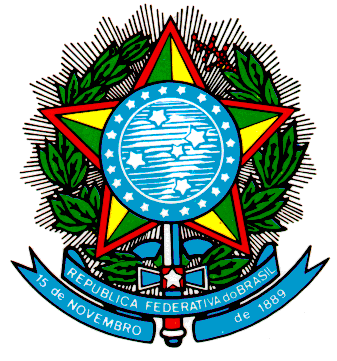 Ministério de Minas e Energia
Consultoria JurídicaMINISTÉRIO DE MINAS E ENERGIAINFORMAÇÕES DO PROJETO DE ENQUADRAMENTO NO REIDI - REGIME ESPECIAL DE INCENTIVOS PARA O DESENVOLVIMENTO DA INFRAESTRUTURA PESSOA JURÍDICA TITULAR DO PROJETOPESSOA JURÍDICA TITULAR DO PROJETOPESSOA JURÍDICA TITULAR DO PROJETOPESSOA JURÍDICA TITULAR DO PROJETOPESSOA JURÍDICA TITULAR DO PROJETOPESSOA JURÍDICA TITULAR DO PROJETO01Nome Empresarial      Nome Empresarial      Nome Empresarial      02CNPJ      PCH Dourados Usina Ltda.PCH Dourados Usina Ltda.PCH Dourados Usina Ltda.07.331.935/0001-0803Logradouro Logradouro Logradouro 04NúmeroEstrada Municipal de Abadia dos DouradosEstrada Municipal de Abadia dos DouradosEstrada Municipal de Abadia dos Douradoss/no05Complemento 06Bairro/Distrito07CEPFazenda Monte Alvão38740-00008Município09UF10TelefoneAbadia dos DouradosMinas Gerais (34) 3831-152011DADOS DO PROJETODADOS DO PROJETONome do Projeto Nome do Projeto CGH Dourados (Licença de Instalação - Certificado LIC no 081, de 10 de junho de 2011, do Conselho Estadual de Política Ambiental - COPAM, do Estado de Minas Gerais).Descrição do ProjetoDescrição do ProjetoCentral Geradora Hidrelétrica denominada CGH Dourados, compreendendo:Descrição do ProjetoDescrição do ProjetoI - uma Unidade Geradora de 1.000 kW; eDescrição do ProjetoDescrição do ProjetoII - Sistema de Transmissão de Interesse Restrito constituído de uma Subestação Elevadora de 0,4/13,8 kV, junto à Usina, e uma Linha de Transmissão em 13,8 kV, com cerca de cinquenta metros de extensão, interligando a Subestação Elevadora ao Alimentador ABD-08, em um Ponto situado próximo às Coordenadas 18º47’65”S e 47º42’56”O, de propriedade da Cemig Distribuição S.A.Período de ExecuçãoPeríodo de ExecuçãoDe 1o/12/2013 a 30/11/2015.Localidade do Projeto [Município/UF]Localidade do Projeto [Município/UF]Município de Abadia dos Dourados, Estado de Minas Gerais.12REPRESENTANTE, RESPONSÁVEL TÉCNICO E CONTADOR DA PESSOA JURÍDICAREPRESENTANTE, RESPONSÁVEL TÉCNICO E CONTADOR DA PESSOA JURÍDICANome: Hilda Beatriz de Queiroz Elias Torezan.Nome: Hilda Beatriz de Queiroz Elias Torezan.CPF: 050.955.526-80.Nome: Elias José Abrão Neto.Nome: Elias José Abrão Neto.CPF: 183.263.746-87.Nome: Ednilson Antônio de Oliveira.Nome: Ednilson Antônio de Oliveira.CPF: 682.350.036-00.13ESTIMATIVAS DOS VALORES DOS BENS E SERVIÇOSDO PROJETO COM INCIDÊNCIA DE PIS/PASEP E COFINS (R$)ESTIMATIVAS DOS VALORES DOS BENS E SERVIÇOSDO PROJETO COM INCIDÊNCIA DE PIS/PASEP E COFINS (R$)ESTIMATIVAS DOS VALORES DOS BENS E SERVIÇOSDO PROJETO COM INCIDÊNCIA DE PIS/PASEP E COFINS (R$)BensBens4.221.464,00.ServiçosServiços3.537.067,64.OutrosOutros   219.460,00.Total (1)Total (1)7.977.991,64.14ESTIMATIVAS DOS VALORES DOS BENS E SERVIÇOSDO PROJETO SEM INCIDÊNCIA DE PIS/PASEP E COFINS (R$)ESTIMATIVAS DOS VALORES DOS BENS E SERVIÇOSDO PROJETO SEM INCIDÊNCIA DE PIS/PASEP E COFINS (R$)ESTIMATIVAS DOS VALORES DOS BENS E SERVIÇOSDO PROJETO SEM INCIDÊNCIA DE PIS/PASEP E COFINS (R$)BensBens3.952.110,17.ServiçosServiços3.408.520,74.OutrosOutros   219.460,00.Total (2)Total (2)7.580.090,91.